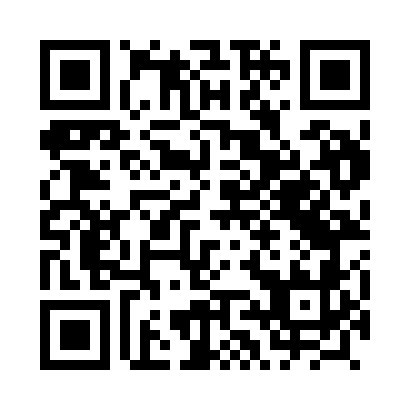 Prayer times for Rogawica, PolandMon 1 Apr 2024 - Tue 30 Apr 2024High Latitude Method: Angle Based RulePrayer Calculation Method: Muslim World LeagueAsar Calculation Method: HanafiPrayer times provided by https://www.salahtimes.comDateDayFajrSunriseDhuhrAsrMaghribIsha1Mon4:136:2312:555:217:299:302Tue4:106:2012:555:227:309:333Wed4:076:1812:545:247:329:354Thu4:036:1512:545:257:349:385Fri4:006:1312:545:267:369:416Sat3:566:1012:545:287:389:437Sun3:536:0812:535:297:409:468Mon3:506:0512:535:307:429:499Tue3:466:0312:535:327:449:5210Wed3:426:0012:535:337:469:5511Thu3:395:5812:525:347:489:5812Fri3:355:5612:525:367:5010:0113Sat3:325:5312:525:377:5110:0414Sun3:285:5112:525:387:5310:0715Mon3:245:4812:515:407:5510:1016Tue3:205:4612:515:417:5710:1317Wed3:165:4412:515:427:5910:1618Thu3:135:4112:515:438:0110:1919Fri3:095:3912:505:458:0310:2320Sat3:045:3712:505:468:0510:2621Sun3:005:3412:505:478:0710:3022Mon2:565:3212:505:488:0910:3323Tue2:525:3012:505:508:1010:3724Wed2:475:2712:495:518:1210:4025Thu2:435:2512:495:528:1410:4426Fri2:395:2312:495:538:1610:4827Sat2:385:2112:495:548:1810:5228Sun2:375:1912:495:568:2010:5329Mon2:365:1612:495:578:2210:5330Tue2:355:1412:495:588:2410:54